Technik mechatronik 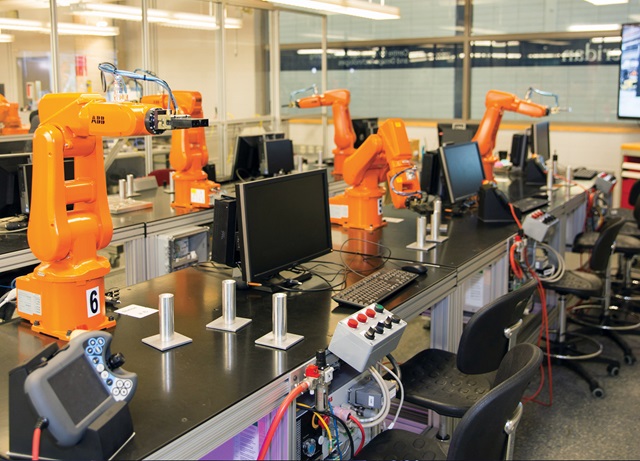 Technik mechatronik: 311410Absolwent szkoły kształcącej w zawodzie technik mechatronik będzie przygotowany do wykonywania następujących zadań zawodowych: 1) montowania urządzeń i systemów mechatronicznych; 2) wykonywania rozruchu urządzeń i systemów mechatronicznych; 3) wykonywania konserwacji urządzeń i systemów mechatronicznych; 4) eksploatowania urządzeń i systemów mechatronicznych; 5) tworzenia dokumentacji technicznej urządzeń i systemów mechatronicznych; 6) programowania urządzeń i systemów mechatronicznych. Kształcenie trwa 4 lata. Absolwent uzyskuje dyplom potwierdzający kwalifikacje:EE.02. Montaż, uruchamianie i konserwacja urządzeń i systemów mechatronicznych; EE.21. Eksploatacja i programowanie urządzeń i systemów mechatronicznych;oraz wykształcenie średnie.Teoretyczne i praktyczne zajęcia zawodowe realizowane będą w doskonale wyposażonych pracowniach szkolnych. Uczniowie odbędą 4-tygodniowe praktyki zawodowe w firmach budowlanych na terenie Sandomierza i okolic.